1.	Írd le a számokat számjegyekkel!		huszonöt egész nyolcvanegy század			hat egész ötszázhat ezred			negyven egész hatszáznyolc tízezred		tizenkilenc ezred	2.	Írd le a számokat betűkkel!		4,07			100,8			5,205			0,00036	3.	Olvasd le a számokat a számegyenesről!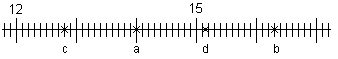 		a=		b=		c=		d=4.	Ábrázold a számokat a számegyenesen!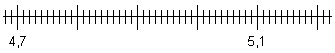 		a=4,85	b=5,17	c=4,93	d=4,7055.	Döntsd el melyik a nagyobb! 	6,7    6,597	0,09    0,1	15,756    14	5,06    5,060006.	Állítsd növekvő sorrendbe az alábbi tizedestörteket!	0,3;  0,30;   3,03;   30,3   30,03;   3,003;   0,003;   3,3;   3,0337.	Kalapácsvetés eredményeit tartalmazza a táblázat! Ki hányadik helyen végzett, ha a nagyobbat dobó előrébb végez? (4 pont)10.	A 42,567-ban mennyi a 	legnagyobb helyiérték?		legkisebb helyiérték?		mi áll a tizedek helyén?		4 valódi értéke?		6 valódi értéke?		legikesebb helyiérték?	11.	Írd fel az alábbi tizedes törteket!	6 század + 8 ezres + 9 tizes + 4 egyes =	4 század + 1 egyes +  3 ezred=12.	Végezd el a kerekítéseket!			egészre: 6,498 		századra: 0,03923 				tizedre: 32,4867  		százasra: 205,89 	VersenyzőDobás (m)HelyezésNévNagy Gergő45,671.Kiss András45,72.Papp Endre463.Gaál Roland44,994.Halász Ede45,095.Dúró Péter45,6686.